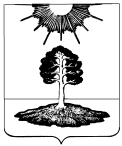 ДУМА закрытого административно-территориальногообразования Солнечный Тверской областиЧЕТВЕРТЫЙ СОЗЫВРЕШЕНИЕО внесении изменений в решение Думы  ЗАТО Солнечный от 06.03.2013 года № 131-4В соответствии с Федеральным законом «Об общих принципах организации и деятельности контрольно-счетных органов субъектов Российской Федерации и муниципальных образований» от 07.02.2011 № 6-ФЗ, Положением о ревизионной комиссии ЗАТО Солнечный, утвержденным Решением Думы ЗАТО Солнечный от 14.11.2012 №121-4, Дума ЗАТО СолнечныйРЕШИЛА:           1. Внести изменение в Решение Думы ЗАТО Солнечный от 06.03.2013 года № 131-4 «Назначение председателя ревизионной комиссии ЗАТО Солнечный»:             -  в пункте 1 слова «исполняющего обязанности» - исключить.          2. Настоящее Решение разместить на официальном сайте администрации ЗАТО Солнечный  и опубликовать в газете «Городомля на Селигере».          3. Настоящее решение вступает в силу со дня подписания11.07.2013№143-4Глава ЗАТО СолнечныйВ.А.Петров